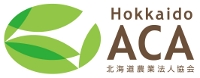 会員各位　　　　　　　　　　　　　　　　　　　　　　　　一般社団法人　北海道農業法人協会水田部会会長　島　秀久第４回　水田部会総会　及び「コメ輸出に関わるセミナー」の開催お知らせ拝啓　ますます御健勝のこととお慶び申し上げます。平素は格別のご高配を賜り、厚く御礼申し上げます。この度、水田部会の総会を開催する運びとなりましたのでお知らせいたします。総会終了後にはコメの輸出に先進的に取り組むことで毎年輸出量が伸び、輸出国が増加し続けている茨城県の株式会社百笑市場より輸出担当の方をお呼びして、国産コメ市場と輸出米の現状についてお話しいただき意見交換をいたします。なお、総会・セミナー・懇親会の出席ご連絡につきまして、下記申込欄を切り離さずFAXかメールにて必要事項を記入の上、期日までにご報告くださるようお願い申し上げます。　　　敬具記■日　　時：令和５年６月１７日（土）総会　１４：００～　／　セミナー　１５：００～■会　　場：道徳会館　札幌市中央区北２条西２丁目（TEL：０１１－２５１－８５０６）　■内容：【水田部会総会】１４：００～１５：００【講演会】１５：００～１７：００内　　容：国産コメ市場と輸出米の現状について講　　師：株式会社　百笑市場　取締役　長谷川有朋氏【懇親会】　１７：００～（近隣にて会場選定中）■参集範囲：北海道農業法人協会会員■参加締切：６月９日（金）【申込欄】社名・農場名お名前懇親会出席・欠席連絡先（電話番号）メールアドレスメールアドレス